For Department Chair and Administrative Professional Use 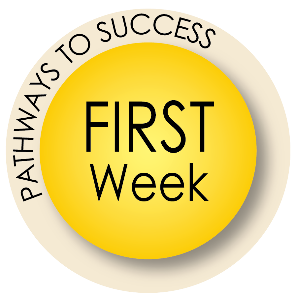                         Checklist for First WeekProvide keys to faculty office/lab/buildingProvide faculty with office phone numbers and business cardsAttend New Faculty Orientation if starting in AugustDiscuss how to order books, pull roster reports, and access CanvasGo over expectations for office hours, business hours, and faculty meeting attendance as well as other regular meetings the faculty will be expected to attendDiscuss departmental proceduresGo over Training Prioritization (see below) – NOTE: determine if there is any concern within your department about new Faculty taking training before they are officially on payrollAt the conclusion of EACH day of the first week, make time to check in to see if the 
faculty member has any questions or concernsCreate a Prioritization Plan for TrainingEnsure that the faculty member has the right role and permission to access myTraining. Required training pertaining to their position must be done as soon as possible (Compliance and Harassment Prevention). Other trainings can be spread out across the first 3-4 months. This way your new faculty will not only assimilate into your department but they may also retain what they are learning. There is often an enormous amount of training for new faculty to complete and cramming multiple trainings into a short amount of time is ineffective and mind-numbing. In other words, best practices in faculty orientations is a process and each step helps acclimate your new faculty to their position, your job expectations, and their place within the department. Consider pre-requisites and trainings with several parts and organize them logically.IMPORTANT: Evaluate which trainings are critical to Key Job Duties and indicate these in the training plan.  Group the trainings into at least three areas: Top priority – to be completed within  the first month. The new faculty must be able to do their daily key job duties with appropriate security roles. 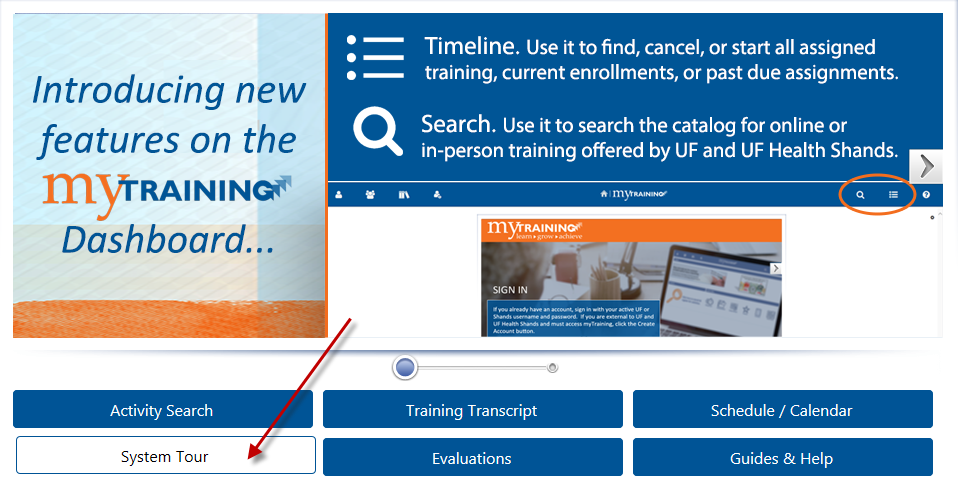 Medium priority – needed for job duties but the tasks are not daily responsibilities (budget, end-of-semester tasks, etc.). Leave those trainings for the second or third month depending on the time of year.Low priority – to be completed within the third or fourth month.  